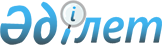 2011 - 2013 жылдарға арналған аудандық бюджет туралы
					
			Күшін жойған
			
			
		
					Атырау облысы Мақат аудандық мәслихатының 2010 жылғы 13 желтоқсандағы
№ 241-IV шешімі. Атырау облысының Әділет департаменті Мақат ауданының 
Әділет басқармасында 2011 жылғы 17 қаңтарда № 4-7-123 тіркелді. Күші жойылды - Мақат аудандық мәслихатының 2013 жылғы 13 наурыздағы № 105-V шешімімен.

      Ескерту. Күші жойылды - Мақат аудандық мәслихатының 2013.03.13 № 105-V шешімімен.

      Қазақстан Республикасының 2008 жылғы 4 желтоқсандағы № 95-IV Бюджет кодексіне, Қазақстан Республикасының 2001 жылғы 23 қаңтардағы № 148 "Қазақстан Республикасындағы жергілікті мемлекеттік басқару туралы" Заңының 6 бабына сәйкес және аудан әкімдігінің 2011–2013 жылдарға арналған аудандық бюджет туралы ұсынысын қарай отырып, ШЕШЕМІЗ:



      1. 2011–2013 жылдарға арналған аудандық бюджет 1, 2 және 3 қосымшаларға сәйкес, оның ішінде 2011 жылға мынадай көлемде атқарылуға қабылдансын:



      1) кірістер – 1 901 039 мың теңге;

      салықтық түсімдер – 1 086 560 мың теңге;

      салықтық емес түсімдер – 17 510 мың теңге;

      негізгі капиталды сатудан түсетін түсімдер – 8 115 мың теңге;

      ресми трансферттердің түсімдері – 734 461 мың теңге.



      2) шығындар – 1 901 039 мың теңге;



      3) операциялық сальдо – -0 мың теңге;



      4) таза бюджеттік кредит беру – 13 336 теңге;



      5) қаржы активтерімен жасалатын операциялар бойынша сальдо – 0 теңге;



      6) бюджет тапшылығы (профициті) – 0 мың теңге;



      7) бюджет тапшылығын қаржыландыру (профицитін пайдалану) – 13 336 мың теңге, соның ішінде:

      қарыздар түсімі 14 243 теңге;

      қарыздарды өтеу 0 теңге;

      Бюджет қаражаты қалдықтарының қозғалысы – 0 мың теңге.

      Ескерту. 1 тармаққа өзгерту енгізілді - Атырау облысы Мақат аудандық мәслихатының 2011.02.22 № 277-IV; 2011.03.24 № 279-IV; 2011.07.29 № 301-IV; 2011.08.24 № 315-IV; 2011.11.11 № 318-IV Шешімдерімен.



      2. 2011 жылға арналған аудандық бюджет табыстары Бюджет кодексіне сәйкес салықтық түсімдер есебінде және IV шақырылған облыстық мәслихаттың XXV сессиясының 2010 жылғы 3 желтоқсандағы № 372–IV "2011–2013 жылдарға арналған облыстық бюджет туралы" шешіміне сәйкес жасақталуы белгіленсін.



      3. Облыстық мәслихаттың шешімімен Мақат ауданының бюджетіне берілетін субвенция мөлшері 2011 жылға 541 879,0 мың теңге болып қаралғаны қатерге алынсын.



      4. Аудандық бюджетке 2011 жылға арналған облыстық бюджеттен барлығы 69 790 мың теңге ағымдағы нысаналы трансферттері бөлінгені ескерілсін. Оның ішінде:



      1) жалпы орта білім беретін мемлекеттік мекемелердегі физика, химия, биология кабинеттерін оқу жабдығымен жарақтандыруға республикалық бюджеттен – 12 291 мың теңге;



      2) бастауыш, негізгі орта және жалпы орта білім беретін мемлекеттік мекемелерде лингафондық және мультимедиалық кабинеттер құруға республикалық бюджеттен – 11 082 мың теңге;



      3) ата–ананың қамқорынсыз қалған балаларды күтіп–ұстауға асыраушыларына ай сайын ақша төлеуге республикалық бюджеттен – 3 939 мың теңге;



      4) үйде оқытылатын мүгедек балаларды жабдықпен, бағдарламалық қамтыммен қамтамасыз етуге республикалық бюджеттен – 3 301 мың теңге;



      5) "Бизнестің жол картасы – 2020" бағдарламасы шеңберінде жеке кәсіпкерлікті қолдауға республикалық бюджеттен – 4 680 мың теңге;



      6) "Балапан" бағдарламасы бойынша жаңадан ашылған білім беру нысандарын ұстауға 15 574,0 мың теңге;



      7) ауданға келген жас мамандарды әлеуметтік қолдау мақсатында тұрғын үй сатып алуға несие беру үшін 14 243 мың теңге, қаржы агентінің қызметіне ақы төлеуге 668 мың теңге және көтерме жәрдемақы төлеу үшін 1 583 мың теңге;



      8) Аудан көлемінде эпизоотияға қарсы іс-шаралар жүргізуге 2 429 мың теңге.



      5. Кент әкімдері аппараттары арқылы қаржыландырылатын бюджеттік бағдарламаларды 2011 жылы қаржыландыру мөлшері 4 қосымшаға сәйкес бекітілсін.



      6. 2011 жылға арналған аудандық бюджеттің бюджеттік инвестициялық жобаларды (бағдарламаларды) іске асыруға бағытталатын бюджеттік бағдарламаларға бөлінген бюджеттік даму бағдарламаларының тізбесі 5 қосымшаға сәйкес белгіленсін.



      Ескерту. 7 тармақ алынып тасталды - Атырау облысы Мақат аудандық мәслихатының 2011.02.22 N № 277-IV Шешімімен.



      8. Осы шешімнің орындалуына бақылау жасау жоспарлау, бюджет, шаруашылық қызмет, жерді пайдалану және табиғатты қорғау, заңдылықты қамтамасыз ету мәселелері жөніндегі тұрақты комиссиясына (Д. Алтаева) жүктелсін.



      9. Осы шешім 2011 жылдың 1 қаңтарынан бастап қолданысқа енгiзiледi.      Аудандық мәслихаттың кезекті

      ХХVІІІ сессиясының төрағасы:                  І. Тасбаев      Аудандық мәслихаттың хатшысы:                 Т. Жолмағамбетов

2011 жылғы 11 қарашадағы  

№ 318-IV нормативтік құқықтық

кесімге 1 қосымша     2010 жылғы 13 желтоқсандағы 

№ 241-IV нормативтік құқықтық

кесімге 1 қосымша           Ескерту. 1 қосымша жаңа редакцияда - Атырау облысы Мақат аудандық мәслихатының 2011.03.24 № 279-IV; 2011.07.29 № 301-IV; 2011.08.24 № 315-IV; 2011.11.11 № 318-IV Шешімдерімен. 2011 жылға арналған аудандық бюджеті

Аудандық Мәслихаттың   

2010 жылғы 13 желтоқсандағы

№ 241-ІV шешіміне 2 қосымша 2012 жылға арналған аудандық бюджет туралы

Аудандық Мәслихаттың   

2010 жылғы 13 желтоқсандағы

№ 241-ІV шешіміне 3 қосымша 2013 жылға арналған аудандық бюджет туралы

Аудандық Мәслихаттың   

2010 жылғы 13 желтоқсандағы

№ 241-ІV шешіміне 4 қосымша Кент әкімдері аппараттары арқылы қаржыландырылатын бюджеттік бағдарламаларды 2011 жылы қаржыландыру мөлшері (мың теңге)

2011 жылғы 11 қарашадағы  

№ 318-IV нормативтік құқықтық

кесімге 2 қосымша     2010 жылғы 13 желтоқсандағы 

№ 241-IV нормативтік құқықтық

кесімге 5 қосымша          Ескерту. 5 қосымша жаңа редакцияда - Атырау облысы Мақат аудандық мәслихатының 2011.03.24 № 279-IV; 2011.08.24 №  315-IV; 2011.11.11 № 318-IV Шешімдерімен. 
					© 2012. Қазақстан Республикасы Әділет министрлігінің «Қазақстан Республикасының Заңнама және құқықтық ақпарат институты» ШЖҚ РМК
				СанатыСанатыСанатыСанатыТүсім сомасы (мың теңгеСыныбыСыныбыСыныбыТүсім сомасы (мың теңгеІшкі сыныпІшкі сыныпТүсім сомасы (мың теңгеТүсімдердің атауыТүсім сомасы (мың теңгеІ. Кірістер19010391Салықтық түсімдері108656001Табыс салығы288868002Жеке табыс салығы28886803Әлеуметтік салық117525001Әлеуметтік салық11752504Меншікке салынатын салықтар634253001Мүлікке салынатын салықтар600067003Жер салығы6201004Көлік құралдарына салынатын салық27964005Бірыңғай жер салығы2105Тауарларға, жұмыстарға және қызметтерге салынатын iшкi салықтар43283002Акциздер5619003Табиғи және басқа да ресустарды пайдаланғаны үшін түсетін түсімдер32952004Кәсіпкерлік және кәсіби қызметті жүргізгені үшін алынатын алымдар471208Заңдық мәнді іс-әрекеттерді жасағаны және (немесе) оған уәкілеттігі бар мемлекеттік органдар немесе лауазымды адамдар құжаттар бергені үшін алынатын міндетті төлемдер2631001Мемлекеттік баж26312Салықтық емес түсімдер1751001Мемлекеттік меншіктен түсетін кірістер1894005Мемлекет меншігіндегі мүлікті жалға беруден түсетін кірістер189404Мемлекеттік бюджеттен қаржыландырылатын, сондай-ақ Қазақстан Республикасы Ұлттық Банкінің бюджетінен (шығыстар сметасынан) ұсталатын және қаржыландырылатын мемлекеттік мекемелер салатын айыппұлдар, өсімпұлдар, санкциялар, өндіріп алулар13065001Мұнай секторы ұйымдарынан түсетін түсімдерді қоспағанда, мемлекеттік бюджеттен қаржыландырылатын, сондай-ақ Қазақстан Республикасы Ұлттық Банкінің бюджетінен (шығыстар сметасынан) ұсталатын және қаржыландырылатын мемлекеттік мекемелер салатын айыппұлдар, өсімпұлдар, санкциялар, өндіріп алулар1306506Басқа да салықтық емес түсімдер2551001Басқа да салықтық емес түсімдер25513Негізгі капиталды сатудан түсетін түсімдер811501Мемлекеттік мекемелерге бекітілген мемлекеттік мүлікті сату0001Мемлекеттік мекемелерге бекітілген мемлекеттік мүлікті сату003Жерді және материалдық емес активтерді сату8115001Жерді сату81154Трансферттердің түсімдері73446102Мемлекеттік басқарудың жоғарғы тұрған органдарынан түсетін трансферттер734461002Облыстық бюджеттен түсетін трансферттер7344618Бюджет қаражаттарының пайдаланатын қалдықтары5439301Бюджет қаражаты қалдықтары54393001Бюджет қаражатының бос қалдықтары54393Функционалдық топФункционалдық топФункционалдық топФункционалдық топФункционалдық топСомасы, (мың теңге)Кіші функцияКіші функцияКіші функцияКіші функцияСомасы, (мың теңге)Бюджеттік бағдарламалардың әкiмшiсiБюджеттік бағдарламалардың әкiмшiсiБюджеттік бағдарламалардың әкiмшiсiСомасы, (мың теңге)БағдарламаБағдарламаСомасы, (мың теңге)Шығыстар атауыСомасы, (мың теңге)ІІ. Шығыстар19010391Жалпы сипаттағы мемлекеттік қызметтер17702201Мемлекеттiк басқарудың жалпы функцияларын орындайтын өкiлдi, атқарушы және басқа органдар150587112Аудан (облыстық маңызы бар қала) мәслихатының аппараты15572001Аудан (облыстық маңызы бар қала) мәслихатының қызметін қамтамасыз ету жөніндегі қызметтер12772004Мемлекеттік органдардың күрделі шығыстары2800122Аудан (облыстық маңызы бар қала) әкімінің аппараты80067001Аудан (облыстық маңызы бар қала) әкімінің қызметін қамтамасыз ету жөніндегі қызметтер39867003Нысаналы пайдаланылмаған (толық пайдаланылмаған) трансферттерді қайтару40200123Қаладағы аудан, аудандық маңызы бар қала, кент, ауыл (село), ауылдық (селолық) округ әкімінің аппараты54948001Қаладағы аудан, аудандық маңызы бар қаланың, кент, ауыл (село), ауылдық (селолық) округ әкімінің қызметін қамтамасыз ету жөніндегі қызметтер47948022Мемлекеттік органдардың күрделі шығыстары5000023Мемлекеттік органдарды материалдық-техникалық жарақтандыру0024Ақпараттық жүйелер құру200002Қаржылық қызмет13823452Ауданның (облыстық маңызы бар қаланың) қаржы бөлімі13823001Аудандық бюджетті орындау және коммуналдық меншікті (облыстық маңызы бар қала) саласындағы мемлекеттік саясатты іске асыру жөніндегі қызметтер13044003Салық салу мақсатында мүлікті бағалауды жүргізу231010Коммуналдық меншікті жекешелендіруді ұйымдастыру0011Коммуналдық меншікке түскен мүлікті есепке алу, сақтау, бағалау және сату350018Мемлекеттік органдардың күрделі шығыстары19805Жоспарлау және статистикалық қызмет12612453Ауданның (облыстық маңызы бар қаланың) экономика және бюджеттік жоспарлау бөлімі12612001Экономикалық саясатты, мемлекеттік жоспарлау жүйесін қалыптастыру және дамыту және ауданды (облыстық маңызы бар қаланы) басқару саласындағы мемлекеттік саясатты іске асыру жөніндегі қызметтер10552004Мемлекеттік органдардың күрделі шығыстары20602Қорғаныс310001Әскери мұқтаждар3100122Аудан (облыстық маңызы бар қала) әкімінің аппараты3100005Жалпыға бірдей әскери міндетті атқару шеңберіндегі іс-шаралар31004Білім беру124230601Мектепке дейінгі тәрбие және оқыту215862123Қаладағы аудан, аудандық маңызы бар қала, кент, ауыл (село), ауылдық (селолық) округ әкімінің аппараты215862004Мектепке дейінгі тәрбие ұйымдарын қолдау214362025Мектеп мұғалімдеріне және білім беру мекемелерінің мектеп алды дайындық тәрбиешілерінің біліктілік талаптарының өсуіне байланысты қосымша ақы төлеу150002Бастауыш, негізгі орта және жалпы орта білім беру991877123Қаладағы аудан, аудандық маңызы бар қала, кент, ауыл (село), ауылдық (селолық) округ әкімінің аппараты1920005Ауылдық (селолық) жерлерде балаларды мектепке дейін тегін алып баруды және кері алып келуді ұйымдастыру1920464Ауданның (облыстық маңызы бар қаланың) білім бөлімі989957003Жалпы білім беру938100006Балалар мен жеткіншектерге қосымша білім беру44137010Республикалық бюджеттен берілетін нысаналы трансферттердің есебінен білім берудің мемлекеттік жүйесіне оқытудың жаңа технологияларын енгізу0021Мектеп мұғалімдеріне және білім беру мекемелерінің мектеп алды дайындық тәрбиешілерінің біліктілік талаптарының өсуіне байланысты қосымша ақы төлеу772009Бiлiм беру саласындағы өзге де қызметтер34567464Ауданның (облыстық маңызы бар қаланың) білім бөлімі34567001Жергілікті деңгейде білім беру саласындағы мемлекеттік саясатты іске асыру жөніндегі қызметтер8382004Ауданның (облыстық маңызы бар қаланың) мемлекеттік білім беру мекемелерінде білім беру жүйесін ақпараттандыру0005Ауданның (облыстық маңызы бар қаланың) мемлекеттік білім беру мекемелер үшін оқулықтар мен оқу-әдiстемелiк кешендерді сатып алу және жеткізу17632012Мемлекеттік органдардың күрделі шығыстары0013Мемлекеттік органдарды материалдық-техникалық жарақтандыру0015Жетім баланы (жетім балаларды) және ата-аналарының қамқорынсыз қалған баланы (балаларды) күтіп-ұстауға асыраушыларына ай сайынғы ақшалай қаражат төлемдері5252020Үйде оқытылатын мүгедек балаларды жабдықпен, бағдарламалық қамтыммен қамтамасыз ету33016Әлеуметтiк көмек және әлеуметтiк қамсыздандыру9733002Әлеуметтік көмек82307123Қаладағы аудан, аудандық маңызы бар қала, кент, ауыл (село), ауылдық (селолық) округ әкімінің аппараты8911003Мұқтаж азаматтарға үйінде әлеуметтік көмек көрсету8911451Ауданның (облыстық маңызы бар қаланың) жұмыспен қамту және әлеуметтік бағдарламалар бөлімі73396002Еңбекпен қамту бағдарламасы45560005Мемлекеттік атаулы әлеуметтік көмек1550006Тұрғын үй көмегі1800007Жергілікті өкілетті органдардың шешімі бойынша азаматтардың жекелеген топтарына әлеуметтік көмек8271010Үйден тәрбиеленіп оқытылатын мүгедек балаларды материалдық қамтамасыз ету130001618 жасқа дейінгі балаларға мемлекеттік жәрдемақылар7083017Мүгедектерді оңалту жеке бағдарламасына сәйкес, мұқтаж мүгедектерді міндетті гигиеналық құралдармен қамтамасыз етуге, және ымдау тілі мамандарының, жеке көмекшілердің қызмет көрсету1746023Жұмыспен қамту орталықтарының қызметін қамтамасыз ету608609Әлеуметтiк көмек және әлеуметтiк қамтамасыз ету салаларындағы өзге де қызметтер15023451Ауданның (облыстық маңызы бар қаланың) жұмыспен қамту және әлеуметтік бағдарламалар бөлімі15023001Жергілікті деңгейде облыстың жұмыспен қамтуды қамтамасыз ету және әлеуметтік бағдарламаларды іске асыру саласындағы мемлекеттік саясатты іске асыру жөніндегі қызметтер13823011Жәрдемақыларды және басқа да әлеуметтік төлемдерді есептеу, төлеу мен жеткізу бойынша қызметтерге ақы төлеу1200022Мемлекеттік органдарды материалдық-техникалық жарақтандыру07Тұрғын үй-коммуналдық шаруашылық23223601Тұрғын үй шаруашылығы20300458Ауданның (облыстық маңызы бар қаланың) тұрғын үй-коммуналдық шаруашылығы, жолаушылар көлігі және автомобиль жолдары бөлімі20300004Азаматтардың жекелеген санаттарын тұрғын үймен қамтамасыз ету20300123Қаладағы аудан, аудандық маңызы бар қала, кент, ауыл (село), ауылдық (селолық) округ әкімінің аппараты0007Аудандық маңызы бар қаланың, кенттің, ауылдың (селоның), ауылдық (селолық) округтің мемлекеттік тұрғын үй қорының сақталуын ұйымдастыру002Коммуналдық шаруашылық130473123Қаладағы аудан, аудандық маңызы бар қала, кент, ауыл (село), ауылдық (селолық) округ әкімінің аппараты0014Елді мекендерді сумен жабдықтауды ұйымдастыру0458Ауданның (облыстық маңызы бар қаланың) тұрғын үй-коммуналдық шаруашылығы, жолаушылар көлігі және автомобиль жолдары бөлімі0012Сумен жабдықтау және су бөлу жүйесінің қызмет етуі0029Сумен жабдықтау жүйесін дамыту0026Ауданның (облыстық маңызы бар қаланың) коммуналдық меншігіндегі жылу жүйелерін қолдануды ұйымдастыру0467Ауданның (облыстық маңызы бар қаланың) құрылыс бөлімі130473005Коммуналдық шаруашылығын дамыту1136006Сумен жабдықтау жүйесін дамыту12933703Елді-мекендерді көркейту81463123Қаладағы аудан, аудандық маңызы бар қала, кент, ауыл (село), ауылдық (селолық) округ әкімінің аппараты81463008Елді мекендерде көшелерді жарықтандыру13970009Елді мекендердің санитариясын қамтамасыз ету9900011Елді мекендерді абаттандыру мен көгалдандыру575938Мәдениет, спорт, туризм және ақпараттық кеңістiк8213301Мәдениет саласындағы қызмет41107123Қаладағы аудан, аудандық маңызы бар қала, кент, ауыл (село), ауылдық (селолық) округ әкімінің аппараты28780006Жергілікті деңгейде мәдени-демалыс жұмыстарын қолдау28780455Ауданның (облыстық маңызы бар қаланың) мәдениет және тілдерді дамыту бөлімі12327003Мәдени демалыс жұмысын қолдау1232702Спорт3300465Ауданның (облыстық маңызы бар қаланың) Дене шынықтыру және спорт бөлімі3300006Аудандық (облыстық маңызы бар қалалық) деңгейде спорттық жарыстар өткiзу3300007Әртүрлi спорт түрлерi бойынша аудан (облыстық маңызы бар қала) құрама командаларының мүшелерiн дайындау және олардың облыстық спорт жарыстарына қатысуы003Ақпараттық кеңістік23043455Ауданның (облыстық маңызы бар қаланың) мәдениет және тілдерді дамыту бөлімі21043006Аудандық (қалалық) кітапханалардың жұмыс істеуі21043456Ауданның (облыстық маңызы бар қаланың) ішкі саясат бөлімі2000005Телерадио хабарларын тарату арқылы мемлекеттік ақпараттық саясатты жүргізу жөніндегі қызметтер200009Мәдениет, спорт, туризм және ақпараттық кеңiстiктi ұйымдастыру жөнiндегi өзге де қызметтер14683455Ауданның (облыстық маңызы бар қаланың) мәдениет және тілдерді дамыту бөлімі6400001Жергілікті деңгейде тілдерді және мәдениетті дамыту саласындағы мемлекеттік саясатты іске асыру жөніндегі қызметтер6400011Мемлекеттік органдарды материалдық-техникалық жарақтандыру0456Ауданның (облыстық маңызы бар қаланың) ішкі саясат бөлімі4192001Жергілікті деңгейде аппарат, мемлекеттілікті нығайту және азаматтардың әлеуметтік сенімділігін қалыптастыруда мемлекеттік саясатты іске асыру жөніндегі қызметтер4192007Мемлекеттік органдарды материалдық-техникалық жарақтандыру0465Ауданның (облыстық маңызы бар қаланың) Дене шынықтыру және спорт бөлімі4091001Жергілікті деңгейде дене шынықтыру және спорт саласындағы мемлекеттік саясатты іске асыру жөніндегі қызметтер4091007Мемлекеттік органдарды материалдық-техникалық жарақтандыру010Ауыл, су, орман, балық шаруашылығы, ерекше қорғалатын табиғи аумақтар, қоршаған ортаны және жануарлар дүниесін қорғау, жер қатынастары1728001Ауыл шаруашылығы8152453Ауданның (облыстық маңызы бар қаланың) экономика және бюджеттік жоспарлау бөлімі2546099Республикалық бюджеттен берілетін нысаналы трансферттер есебінен ауылдық елді мекендер саласының мамандарын әлеуметтік қолдау шараларын іске асыру2546474Ауданның (облыстық маңызы бар қаланың) ауыл шаруашылығы және ветеринария бөлімі5606001Жергілікті деңгейде ветеринария саласындағы мемлекеттік саясатты іске асыру жөніндегі қызметтер560606Жер қатынастары6565463Ауданның (облыстық маңызы бар қаланың) жер қатынастары бөлімі6565001Аудан (облыстық маңызы бар қала) аумағында жер қатынастарын реттеу саласындағы мемлекеттік саясатты іске асыру жөніндегі қызметтер6265007Мемлекеттік органдардың күрделі шығыстары30009Ауыл, су, орман, балық шаруашылығы және қоршаған ортаны қорғау мен жер қатынастары саласындағы өзге де қызметтер2563474Ауданның (облыстық маңызы бар қаланың) ауыл шаруашылығы және ветеринария бөлімі2563013Эпизоотияға қарсы іс-шаралар жүргізу2563014Ауыл шаруашылық жануарларына сәйкестендіру жүргізу және ұйымдастыру011Өнеркәсіп, сәулет, қала құрылысы және құрылыс қызметі1213702Сәулет, қала құрылысы және құрылыс қызметі12137467Ауданның (облыстық маңызы бар қаланың) құрылыс бөлімі4676001Жергілікті деңгейде құрылыс саласындағы мемлекеттік саясатты іске асыру жөніндегі қызметтер4676018Мемлекеттік органдарды материалдық-техникалық жарақтандыру0468Ауданның (облыстық маңызы бар қаланың) сәулет және қала құрылысы бөлімі7461001Жергілікті деңгейде сәулет және қала құрылысы саласындағы мемлекеттік саясатты іске асыру жөніндегі қызметтер7161004Мемлекеттік органдардың күрделі шығыстары30013Басқалар1929409Басқалар19294451Ауданның (облыстық маңызы бар қаланың) жұмыспен қамту және әлеуметтік бағдарламалар бөлімі4680022"Бизнестің жол картасы - 2020" бағдарламасы шеңберінде жеке кәсіпкерлікті қолдау4680452Ауданның (облыстық маңызы бар қаланың) қаржы бөлімі0012Ауданның (облыстық маңызы бар қаланың) жергілікті атқарушы органының резерві0458Ауданның (облыстық маңызы бар қаланың) тұрғын үй-коммуналдық шаруашылық, жолаушылар көлігі және автомобиль жолдары бөлімі14614001Жергілікті деңгейде тұрғын үй-коммуналдық шаруашылығы, жолаушылар көлігі және автомобиль жолдары саласындағы мемлекеттік саясатты іске асыру жөніндегі қызметтер14166013Мемлекеттік органдардың күрделі шығыстары44815Трансферттер1764901Трансферттер17649452Ауданның (облыстық маңызы бар қала) қаржы бөлімі17649006Нысаналы пайдаланылмаған (толық пайдаланылмаған) трансферттерді қайтару1764916Қарыздарды өтеу55201Қарыздарды өтеу552452Ауданның (облыстық маңызы бар қала) қаржы бөлімі552021Жергілікті бюджеттен бөлінген пайдаланылмаған бюджеттік кредиттерді қайтару552ІІІ. Таза бюджеттік кредит беру25470Бюджеттік кредиттер2547010Ауыл, су, орман, балық шаруашылығы, ерекше қорғалатын табиғи аумақтар, қоршаған ортаны және жануарлар дүниесін қорғау, жер қатынастары2547001Ауыл шаруашылығы25470453Ауданның (облыстық маңызы бар қаланың) экономика және бюджеттік жоспарлау бөлімі25470006Ауылдық елді мекендердің әлеуметтік саласының мамандарын әлеуметтік қолдау шараларын іске асыру үшін бюджеттік кредиттер25470СанатСанатСанатСанатСомасы,

мың теңгеСыныпСыныпСыныпСомасы,

мың теңгеІшкі сыныпІшкі сыныпСомасы,

мың теңгеТабыс атауыСомасы,

мың теңге12345І. КІРІСТЕР1 694 9581САЛЫҚ ТҮСІМДЕРІ1 125 95301Табыс салығы316 139002Жеке табыс салығы316 13903Әлеуметтік салық130 100001Әлеуметтік салық130 10004Меншікке салынатын салықтар630 587001Мүлікке салынатын салықтар594 008003Жер салығы6 635Елді мекендер жерлеріне жеке тұлғалардан алынатын жер салығы675004Көлік құралдарына салынатын салық29 921005Бірыңғай жер салығы2305Тауарларға, жұмыстарға және қызметтер көрсетуге салынатын ішкі салықтар46 313002Акциздер6 012003Табиғи және басқа ресурстарды пайдаланғаны үшін түсетін түсімдер35 258004Кәсiпкерлiк және кәсiби қызметтi жүргiзгенi үшiн алынатын алымдар5 04308Заңдық мәнді іс-әрекеттерді жасағаны үшін (немесе) оған уәкілеттігі бар мемлекеттік органдардың немесе лауазымды адамдардың құжаттар бергені үшін алынатын міндетті төлемдер2 814001Мемлекеттік баж2 8142САЛЫҚТЫҚ ЕМЕС ТҮСІМДЕР18 73701Мемлекет меншігінен түсетін түсімдер2 027005Мемлекеттік меншік мүлкін жалға беруден түсетін түсімдер2 027009Мемлекеттік меншіктен түсетін өзге де кірістер002Мемлекеттік бюджеттен қаржыландырылатын мемлекеттік мекемелердің тауарларды (жұмыстарды, қызметтер көрсетуді) өткізуінен түсетін түсімдер0001Мемлекеттік бюджеттен қаржыландырылатын мемлекеттік мекемелердің тауарларды (жұмыстарды, қызметтер көрсетуді) өткізуінен түсетін түсімдер004Мемлекеттік бюджеттен қаржыландырылатын, сондай-ақ Қазақстан Республикасы Ұлттық Банкінің бюджетінен (шығыстар сметасынан) ұсталатын және қаржыландырылатын мемлекеттік мекемелер салатын айыппұлдар, өсімпұлдар, санкциялар, өндіріп алулар13 980001Мұнай секторы ұйымдарынан түсетін түсімдерді қоспағанда, мемлекеттік бюджеттен қаржыландырылатын, сондай-ақ Қазақстан Республикасы Ұлттық Банкінің бюджетінен (шығыстар сметасынан) ұсталатын және қаржыландырылатын мемлекеттік мекемелер салатын айыппұлдар, өсімпұлдар, санкциялар, өндіріп алулар13 98006Басқа салықтан тыс түсімдер2 730001Басқа салықтан тыс түсімдер2 7303Негізгі капиталды сатудан түсетін түсімдер8 68301Мемлекеттік мекемелерге бекітілген мемлекеттік мүлікті сату0001Жергілікті бюджеттен қаржыландырылатын мемлекеттік мекемелерге бекітілген мүлікті сатудан түсетін түсімдер003Жерді және материалдық емес активтерді сату8 683001Жерді сату8 6834РЕСМИ ТРАНСФЕРТТЕР ТҮСІМДЕРІ541 58502Мемлекеттік басқарудың жоғары тұрған орындарынан түсетін трансферттер541 585002Облыстық бюджеттен түсетін трансферттер541 585Функционалдық топФункционалдық топФункционалдық топФункционалдық топФункционалдық топСомасы,

мың теңгеКіші функционалдық топКіші функционалдық топКіші функционалдық топКіші функционалдық топСомасы,

мың теңгеӘкімшіӘкімшіӘкімшіСомасы,

мың теңгеБағдарламаБағдарламаСомасы,

мың теңгеШығындар атауыСомасы,

мың теңге123456ІІ. ШЫҒЫНДАР1 694 9581Жалпы сипаттағы мемлекеттiк қызметтер132 41001Мемлекеттік басқарудың жалпы функцияларын орындайтын өкілді атқарушы және басқа органдар108 063112Аудан (облыстық маңызы бар қала) мәслихаттың аппараты17 823001Аудан (облыстық маңызы бар қала) мәслихатының қызметін қамтамасыз ету жөніндегі қызметтер17 823004Мемлекеттік органдарды материалдық-техникалық жарақтандыру0122Аудан (облыстық маңызы бар қала) әкімінің аппараты40 674001Аудан (облыстық маңызы бар қала) әкімінің қызметін қамтамасыз ету жөніндегі қызметтер40 674003Мемлекеттік органдардың ғимараттарын, үй-жайлары және құрылыстарын күрделі жөндеу0004Мемлекеттік органдарды материалдық-техникалық жарақтандыру0123Қаладағы аудан, аудандық маңызы бар қала, кент, ауыл (село), ауылдық (селолық) округ әкімінің аппараты49 566001Қаладағы аудан, аудандық маңызы бар қаланың, кент, ауыл (село), ауылдық (селолық) округ әкімінің қызметін қамтамасыз ету жөніндегі қызметтер49 566022Мемлекеттік органдардың ғимараттарын, үй-жайлары және құрылыстарын күрделі жөндеу0023Мемлекеттік органдарды материалдық-техникалық жарақтандыру002Қаржылық қызмет12 521452Ауданның (облыстық маңызы бар қаланың) қаржы бөлімі12 521001Аудандық бюджетті орындау және коммуналдық меншікті (облыстық маңызы бар қала) саласындағы мемлекеттік саясатты іске асыру жөніндегі қызметтер12 221003Салық салу мақсатында мүлікті бағалауды жүргізу300010Коммуналдық меншікті жекешелендіруді ұйымдастыру0019Мемлекеттік органдарды материалдық-техникалық жарақтандыру005Жоспарлау және статистикалық қызмет11 826453Ауданның (облыстық маңызы бар қаланың) экономика және бюджеттік жоспарлау бөлімі11 826001Экономикалық саясатты, мемлекеттік жоспарлау жүйесін қалыптастыру, дамыту және ауданды (облыстық маңызы бар қаланы) басқару саласындағы мемлекеттік саясатты іске асыру жөніндегі қызметтер11 826004Мемлекеттік органдарды материалдық-техникалық жарақтандыру02Қорғаныс3 1001Әскери мұқтаждар3 100122Аудан (облыстық маңызы бар қала) әкімінің аппараты3 100005Жалпыға бірдей әскери міндетті атқару шеңберіндегі іс-шаралар3 1004Білім беру1 322 1041Мектепке дейінгі тәрбие және оқыту212 060123Қаладағы аудан, аудандық маңызы бар қала, кент, ауыл (село), ауылдық (селолық) округ әкімінің аппараты212 060004Мектепке дейінгі тәрбие ұйымдарын қолдау212 0602Бастауыш, негізгі орта және жалпы орта білім беру1 085 238123Қаладағы аудан, аудандық маңызы бар қала, кент, ауыл (село), ауылдық (селолық) округ әкімінің аппараты1 920005Ауылдық (селолық) жерлерде балаларды мектепке дейін тегін алып баруды және кері алып келуді ұйымдастыру1 920464Ауданның (облыстық маңызы бар қаланың) білім бөлімі1 083 318003Жалпы білім беру1 034 096006Балалар мен жеткіншектерге қосымша білім беру49 222010Республикалық бюджеттен берілетін нысаналы трансферттердің есебінен білім берудің мемлекеттік жүйесіне оқытудың жаңа технологияларын енгізу09Бiлiм беру саласындағы өзге де қызметтер24 806464Ауданның (облыстық маңызы бар қаланың) білім бөлімі24 806001Жергілікті деңгейде білім беру саласындағы мемлекеттік саясатты іске асыру жөніндегі қызметтер7 106004Ауданның (облыстық маңызы бар қаланың) мемлекеттік білім беру мекемелерінде білім беру жүйесін ақпараттандыру0005Ауданның (облыстық маңызы бар қаланың) мемлекеттік білім беру мекемелер үшін оқулықтар мен оқу-әдiстемелiк кешендерді сатып алу және жеткізу17 700013Мемлекеттік органдарды материалдық-техникалық жарақтандыру0015Жетім баланы (жетім балаларды) және ата-аналарының қамқорынсыз қалған баланы (балаларды) күтіп-ұстауға асыраушыларына ай сайынғы ақшалай қаражат төлемдері0020Үйде оқытылатын мүгедек балаларды жабдықпен, бағдарламалық қамтыммен қамтамасыз ету06Әлеуметтік көмек және әлеуметтік қамсыздандыру88 78002Әлеуметтік көмек74 674123Қаладағы аудан, аудандық маңызы бар қала, кент, ауыл (село), ауылдық (селолық) округ әкімінің аппараты10 189003Мұқтаж азаматтарға үйінде әлеуметтік көмек көрсету10 189451Ауданның (облыстық маңызы бар қаланың) жұмыспен қамту және әлеуметтік бағдарламалар бөлімі64 485002Еңбекпен қамту бағдарламасы42 300005Мемлекеттік атаулы әлеуметтік көмек1 800006Тұрғын-үй көмегі1 800007Жергілікті өкілетті органдардың шешімі бойынша мұқтаж азаматтардың жекелеген топтарына әлеуметтік көмек8 552010Үйден тәрбиеленіп оқытылатын мүгедек балаларды материалдық қамтамасыз ету1 50001618 жасқа дейінгі балаларға мемлекеттік жәрдемақылар6 233017Мүгедектерді оңалту жеке бағдарламасына сәйкес, мұқтаж мүгедектерді міндетті гигиеналық құралдармен қамтамасыз етуге, және ымдау тілі мамандарының, жеке көмекшілердің қызмет көрсету2 3009Әлеуметтік көмек және әлеуметтік қамтамасыз ету салаларындағы өзге де қызметтер14 106451Ауданның (облыстық маңызы бар қаланың) жұмыспен қамту және әлеуметтік бағдарламалар бөлімі14 106001Жергілікті деңгейде ауданның жұмыспен қамтуды қамтамасыз ету үшін және әлеуметтік бағдарламаларды іске асыру саласындағы мемлекеттік саясатты іске асыру жөніндегі қызметтер12 806011Жәрдемақыларды және басқа да әлеуметтік төлемдерді есептеу, төлеу мен жеткізу бойынша қызметтерге ақы төлеу1 300022Мемлекеттік органдарды материалдық-техникалық жарақтандыру07Тұрғын үй-коммуналдық шаруашылық31 90001Тұрғын үй шаруашылығы002Коммуналдық шаруашылық0123Қаладағы аудан, аудандық маңызы бар қала, кент, ауыл (село), ауылдық (селолық) округ әкімінің аппараты0014Елді мекендерді сумен жабдықтауды ұйымдастыру0458Ауданның (облыстық маңызы бар қаланың) тұрғын үй-коммуналдық шаруашылық, жолаушылар көлігі және автомобиль жолдары бөлімі0012Сумен жабдықтау және су бөлу жүйесінің қызмет етуі0026Ауданның (облыстық маңызы бар қаланың) коммуналдық меншігіндегі жылу жүйелерін қолдануды ұйымдастыру0467Ауданның (облыстық маңызы бар қаланың) құрылыс бөлімі0005Коммуналдық шаруашылығын дамыту0006Сумен жабдықтау жүйесін дамыту003Елді мекендерді көркейту31 900123Қаладағы аудан, аудандық маңызы бар қала, кент, ауыл (село), ауылдық (селолық) округ әкімінің аппараты31 900008Елді мекендерде көшелерді жарықтандыру18 000009Елді мекендердің санитариясын қамтамасыз ету9 900011Елді мекендерді абаттандыру мен көгалдандыру4 0008Мәдениет, спорт, туризм және ақпараттық кеңістік82 10601Мәдениет саласындағы қызмет37 966123Қаладағы аудан, аудандық маңызы бар қала, кент, ауыл (село), ауылдық (селолық) округ әкімінің аппараты31 766006Жергілікті деңгейде мәдени-демалыс жұмыстарын қолдау31 766455Ауданның (облыстық маңызы бар қаланың) мәдениет және тілдерді дамыту бөлімі6 200003Мәдени демалыс жұмысын қолдау6 20002Спорт3 300465Ауданның (облыстық маңызы бар қаланың) Дене шынықтыру және спорт бөлімі3 300006Аудандық (облыстық маңызы бар қалалық) деңгейде спорттық жарыстар өткізу3 30003Ақпараттық кеңістік25 394455Ауданның (облыстық маңызы бар қаланың) мәдениет және тілдерді дамыту бөлімі23 394006Аудандық (қалалық) кiтапханалардың жұмыс iстеуi23 394456Ауданның (облыстық маңызы бар қаланың) ішкі саясат бөлімі2 000005Телерадиохабарлары арқылы мемлекеттік ақпараттық саясат жүргізу2 00009Мәдениет, спорт, туризм және ақпараттық кеңістікті ұйымдастыру жөніндегі өзге де қызметтер15 446455Ауданның (облыстық маңызы бар қаланың) мәдениет және тілдерді дамыту бөлімі6 836001Жергілікті деңгейде тілдерді және мәдениетті дамыту саласындағы мемлекеттік саясатты іске асыру жөніндегі қызметтер6 836011Мемлекеттік органдарды материалдық-техникалық жарақтандыру0456Ауданның (облыстық маңызы бар қаланың) ішкі саясат бөлімі4 304001Жергілікті деңгейде аппарат, мемлекеттілікті нығайту және азаматтардың әлеуметтік сенімділігін қалыптастыруда мемлекеттік саясатты іске асыру жөніндегі қызметтер4 304007Мемлекеттік органдарды материалдық-техникалық жарақтандыру0465Ауданның (облыстық маңызы бар қаланың) Дене шынықтыру және спорт бөлімі4 306001Жергілікті деңгейде дене шынықтыру және спорт саласындағы мемлекеттік саясатты іске асыру жөніндегі қызметтер4 306008Мемлекеттік органдарды материалдық-техникалық жарақтандыру010Ауыл, су, орман, балық шаруашылығы, ерекше қорғалатын табиғи аумақтар, қоршаған ортаны және жануарлар дүниесін қорғау, жер қатынастары12 50601Ауыл шаруашылығы5 788453Ауданның (облыстық маңызы бар қаланың) экономика және бюджеттік жоспарлау бөлімі0099Республикалық бюджеттен берілетін нысаналы трансферттер есебiнен ауылдық елді мекендер саласының мамандарын әлеуметтік қолдау шараларын іске асыру0474Ауданның (облыстық маңызы бар қаланың) ауыл шаруашылығы және ветеринария бөлімі5 788001Жергілікті деңгейде ветеринария саласындағы мемлекеттік саясатты іске асыру жөніндегі қызметтер5 78806Жер қатынастары6 718463Ауданның (облыстық маңызы бар қаланың) жер қатынастары бөлімі6 718001Аудан (облыстық маңызы бар қала) аумағында жер қатынастарын реттеу саласындағы мемлекеттік саясатты іске асыру жөніндегі қызметтер6 718008Мемлекеттік органдарды материалдық-техникалық жарақтандыру009Ауыл, су, орман, балық шаруашылығы және қоршаған ортаны қорғау мен жер қатынастары саласындағы өзге де қызметтер0474Ауданның (облыстық маңызы бар қаланың) ауыл шаруашылығы және ветеринария бөлімі0013Эпизоотияға қарсы іс-шаралар жүргізу011Өнеркәсіп, сәулет, қала құрылысы және құрылыс қызметі12 48602Сәулет, қала құрылысы және құрылыс қызметі12 486467Ауданның (облыстық маңызы бар қаланың) құрылыс бөлімі4 990001Жергілікті деңгейде құрылыс саласындағы мемлекеттік саясатты іске асыру жөніндегі қызметтер4 990018Мемлекеттік органдарды материалдық-техникалық жарақтандыру0468Ауданның (облыстық маңызы бар қаланың) сәулет және қала құрылысы бөлімі7 496001Жергілікті деңгейде сәулет және қала құрылысы саласындағы мемлекеттік саясатты іске асыру жөніндегі қызметтер7 496005Мемлекеттік органдарды материалдық-техникалық жарақтандыру013Басқалар9 56609Өзге де9 566451Ауданның (облыстық маңызы бар қаланың) жұмыспен қамту және әлеуметтік бағдарламалар бөлімі0022"Бизнестің жол картасы - 2020" бағдарламасы шеңберінде жеке кәсіпкерлікті қолдау0458Ауданның (облыстық маңызы бар қаланың) тұрғын үй-коммуналдық шаруашылық, жолаушылар көлігі және автомобиль жолдары бөлімі9 566001Жергілікті деңгейде тұрғын үй-коммуналдық шаруашылығы, жолаушылар көлігі және автомобиль жолдары саласындағы мемлекеттік саясатты іске асыру жөніндегі қызметтер9 566014Мемлекеттік органдарды материалдық-техникалық жарақтандыру0ІІІ. ОПЕРАЦИЯЛЫҚ САЛЬДО0IV. Таза бюджеттік кредит беру0Бюджеттік кредиттер010Ауыл, су, орман, балық шаруашылығы, ерекше қорғалатын табиғи аумақтар, қоршаған ортаны және жануарлар дүниесін қорғау, жер қатынастары001Ауыл шаруашылығы0453Ауданның (облыстық маңызы бар қаланың) экономика және бюджеттік жоспарлау бөлімі0006Ауылдық елді мекендердің әлеуметтік саласының мамандарын әлеуметтік қолдау шараларын іске асыру үшін бюджеттік кредиттер0СанатСанатСанатСанатСомасы,

мың теңгеСыныпСыныпСыныпСомасы,

мың теңгеІшкі сыныпІшкі сыныпСомасы,

мың теңгеТабыс атауыСомасы,

мың теңге12345І. КІРІСТЕР1 696 6491САЛЫҚ ТҮСІМДЕРІ1 218 18301Табыс салығы347 778002Жеке табыс салығы347 77803Әлеуметтік салық143 110001Әлеуметтік салық143 11004Меншікке салынатын салықтар674 728001Мүлікке салынатын салықтар635 590003Жер салығы7 098004Көлік құралдарына салынатын салық32 015005Бірыңғай жер салығы2505Тауарларға, жұмыстарға және қызметтер көрсетуге салынатын ішкі салықтар49 555002Акциздер6 433003Табиғи және басқа ресурстарды пайдаланғаны үшін түсетін түсімдер37 726004Кәсiпкерлiк және кәсiби қызметтi жүргiзгенi үшiн алынатын алымдар5 39608Заңдық мәнді іс-әрекеттерді жасағаны үшін (немесе) оған уәкілеттігі бар мемлекеттік органдардың немесе лауазымды адамдардың құжаттар бергені үшін алынатын міндетті төлемдер3 012001Мемлекеттік баж3 0122САЛЫҚТЫҚ ЕМЕС ТҮСІМДЕР20 06101Мемлекет меншігінен түсетін түсімдер2 177005Мемлекеттік меншік мүлкін жалға беруден түсетін түсімдер2 177009Мемлекеттік меншіктен түсетін өзге де кірістер002Мемлекеттік бюджеттен қаржыландырылатын мемлекеттік мекемелердің тауарларды (жұмыстарды, қызметтер көрсетуді) өткізуінен түсетін түсімдер0001Мемлекеттік бюджеттен қаржыландырылатын мемлекеттік мекемелердің тауарларды (жұмыстарды, қызметтер көрсетуді) өткізуінен түсетін түсімдер004Мемлекеттік бюджеттен қаржыландырылатын, сондай-ақ Қазақстан Республикасы Ұлттық Банкінің бюджетінен (шығыстар сметасынан) ұсталатын және қаржыландырылатын мемлекеттік мекемелер салатын айыппұлдар, өсімпұлдар, санкциялар, өндіріп алулар14 950001Мұнай секторы ұйымдарынан түсетін түсімдерді қоспағанда, мемлекеттік бюджеттен қаржыландырылатын, сондай-ақ Қазақстан Республикасы Ұлттық Банкінің бюджетінен (шығыстар сметасынан) ұсталатын және қаржыландырылатын мемлекеттік мекемелер салатын айыппұлдар, өсімпұлдар, санкциялар, өндіріп алулар14 95006Басқа салықтан тыс түсімдер2 934001Басқа салықтан тыс түсімдер2 9343Негізгі капиталды сатудан түсетін түсімдер9 00001001Мемлекеттік мекемелерге бекітілген мемлекеттік мүлікті сату003Жерді және материалдық емес активтерді сату9 000001Жерді сату9 0004РЕСМИ ТРАНСФЕРТТЕР ТҮСІМДЕРІ449 40502Мемлекеттік басқарудың жоғары тұрған орындарынан түсетін трансферттер449 405002Облыстық бюджеттен түсетін трансферттер449 405Функционалдық топФункционалдық топФункционалдық топФункционалдық топФункционалдық топСомасы,

мың теңгеФункцияФункцияФункцияФункцияСомасы,

мың теңгеМекемеМекемеМекемеСомасы,

мың теңгеБағдарламаБағдарламаСомасы,

мың теңгеШығындар атауыСомасы,

мың теңге123456ІІ. ШЫҒЫНДАР1 696 6491Жалпы сипаттағы мемлекеттiк қызметтер132 41001Мемлекеттік басқарудың жалпы функцияларын орындайтын өкілді атқарушы және басқа органдар108 063112Аудан (облыстық маңызы бар қала) мәслихатының аппараты17 823001Аудан (облыстық маңызы бар қала) мәслихатының қызметін қамтамасыз ету жөніндегі қызметтер17 823004Мемлекеттік органдарды материалдық-техникалық жарақтандыру0122Аудан (облыстық маңызы бар қала) әкімінің аппараты40 674001Аудан (облыстық маңызы бар қала) әкімінің қызметін қамтамасыз ету жөніндегі қызметтер40 674004Мемлекеттік органдарды материалдық-техникалық жарақтандыру0123Қаладағы аудан, аудандық маңызы бар қала, кент, ауыл (село), ауылдық (селолық) округ әкімінің аппараты49 566001Қаладағы аудан, аудандық маңызы бар қаланың, кент, ауыл (село), ауылдық (селолық) округ әкімінің қызметін қамтамасыз ету жөніндегі қызметтер49 566022Мемлекеттік органдардың ғимараттарын, үй-жайлары және құрылыстарын күрделі жөндеу002Қаржылық қызмет12 521452Ауданның (облыстық маңызы бар қаланың) қаржы бөлімі12 521001Аудандық бюджетті орындау және коммуналдық меншікті (облыстық маңызы бар қала) саласындағы мемлекеттік саясатты іске асыру жөніндегі қызметтер12 221003Салық салу мақсатында мүлікті бағалауды жүргізу300010Коммуналдық меншікті жекешелендіруді ұйымдастыру0018Мемлекеттік органдарды материалдық-техникалық жарақтандыру005Жоспарлау және статистикалық қызмет11 826453Ауданның (облыстық маңызы бар қаланың) экономика және бюджеттік жоспарлау бөлімі11 826001Экономикалық саясатты, мемлекеттік жоспарлау жүйесін қалыптастыру, дамыту және ауданды (облыстық маңызы бар қаланы) басқару саласындағы мемлекеттік саясатты іске асыру жөніндегі қызметтер11 826004Мемлекеттік органдарды материалдық-техникалық жарақтандыру02Қорғаныс3 10001Әскери мұқтаждар3 100122Аудан (облыстық маңызы бар қала) әкімінің аппараты3 100005Жалпыға бірдей әскери міндетті атқару шеңберіндегі іс-шаралар3 1004Білім беру1 323 79501Мектепке дейінгі тәрбие және оқыту212 060123Қаладағы аудан, аудандық маңызы бар қала, кент, ауыл (село), ауылдық (селолық) округ әкімінің аппараты212 060004Мектепке дейінгі тәрбие ұйымдарын қолдау212 06002Бастауыш, негізгі орта және жалпы орта білім беру1 086 929123Қаладағы аудан, аудандық маңызы бар қала, кент, ауыл (село), ауылдық (селолық) округ әкімінің аппараты1 920005Ауылдық (селолық) жерлерде балаларды мектепке дейін тегін алып баруды және кері алып келуді ұйымдастыру1 920464Ауданның (облыстық маңызы бар қаланың) білім бөлімі1 085 009003Жалпы білім беру1 035 787006Балалар мен жеткіншектерге қосымша білім беру49 222010Республикалық бюджеттен берілетін нысаналы трансферттердің есебінен білім берудің мемлекеттік жүйесіне оқытудың жаңа технологияларын енгізу009Бiлiм беру саласындағы өзге де қызметтер24 806464Ауданның (облыстық маңызы бар қаланың) білім бөлімі24 806001Жергілікті деңгейде білім беру саласындағы мемлекеттік саясатты іске асыру жөніндегі қызметтер7 106004Ауданның (облыстық маңызы бар қаланың) мемлекеттік білім беру мекемелерінде білім беру жүйесін ақпараттандыру0005Ауданның (облыстық маңызы бар қаланың) мемлекеттік білім беру мекемелер үшін оқулықтар мен оқу-әдiстемелiк кешендерді сатып алу және жеткізу17 700015Жетім баланы (жетім балаларды) және ата-аналарының қамқорынсыз қалған баланы (балаларды) күтіп-ұстауға асыраушыларына ай сайынғы ақшалай қаражат төлемдері0020Үйде оқытылатын мүгедек балаларды жабдықпен, бағдарламалық қамтыммен қамтамасыз ету06Әлеуметтік көмек және әлеуметтік қамсыздандыру88 78002Әлеуметтік көмек74 674123Қаладағы аудан, аудандық маңызы бар қала, кент, ауыл (село), ауылдық (селолық) округ әкімінің аппараты10 189003Мұқтаж азаматтарға үйінде әлеуметтік көмек көрсету10 189451Ауданның (облыстық маңызы бар қаланың) жұмыспен қамту және әлеуметтік бағдарламалар бөлімі64 485002Еңбекпен қамту бағдарламасы42 300005Мемлекеттік атаулы әлеуметтік көмек1 800006Тұрғын-үй көмегі1 800007Жергілікті өкілетті органдардың шешімі бойынша мұқтаж азаматтардың жекелеген топтарына әлеуметтік көмек8 552010Үйден тәрбиеленіп оқытылатын мүгедек балаларды материалдық қамтамасыз ету1 50001618 жасқа дейінгі балаларға мемлекеттік жәрдемақылар6 233017Мүгедектерді оңалту жеке бағдарламасына сәйкес, мұқтаж мүгедектерді міндетті гигиеналық құралдармен қамтамасыз етуге, және ымдау тілі мамандарының, жеке көмекшілердің қызмет көрсету2 30009Әлеуметтік көмек және әлеуметтік қамтамасыз ету салаларындағы өзге де қызметтер14 106451Ауданның (облыстық маңызы бар қаланың) жұмыспен қамту және әлеуметтік бағдарламалар бөлімі14 106001Жергілікті деңгейде ауданның жұмыспен қамтуды қамтамасыз ету үшін және әлеуметтік бағдарламаларды іске асыру саласындағы мемлекеттік саясатты іске асыру жөніндегі қызметтер12 806011Жәрдемақыларды және басқа да әлеуметтік төлемдерді есептеу, төлеу мен жеткізу бойынша қызметтерге ақы төлеу1 300022Мемлекеттік органдарды материалдық-техникалық жарақтандыру07Тұрғын үй-коммуналдық шаруашылық31 90001Тұрғын үй шаруашылығы0458Ауданның (облыстық маңызы бар қаланың) тұрғын үй-коммуналдық шаруашылық, жолаушылар көлігі және автомобиль жолдары бөлімі0467Ауданның (облыстық маңызы бар қаланың) құрылыс бөлімі0005Коммуналдық шаруашылығын дамыту0006Сумен жабдықтау жүйесін дамыту003Елді мекендерді көркейту31 900123Қаладағы аудан, аудандық маңызы бар қала, кент, ауыл (село), ауылдық (селолық) округ әкімінің аппараты31 900008Елді мекендерде көшелерді жарықтандыру18 000009Елді мекендердің санитариясын қамтамасыз ету9 900011Елді мекендерді абаттандыру мен көгалдандыру4 0008Мәдениет, спорт, туризм және ақпараттық кеңістік82 10601Мәдениет саласындағы қызмет37 966123Қаладағы аудан, аудандық маңызы бар қала, кент, ауыл (село), ауылдық (селолық) округ әкімінің аппараты31 766006Жергілікті деңгейде мәдени-демалыс жұмыстарын қолдау31 766455Ауданның (облыстық маңызы бар қаланың) мәдениет және тілдерді дамыту бөлімі6 200003Мәдени демалыс жұмысын қолдау6 20002Спорт3 300465Ауданның (облыстық маңызы бар қаланың) Дене шынықтыру және спорт бөлімі3 300006Аудандық (облыстық маңызы бар қалалық) деңгейде спорттық жарыстар өткізу3 30003Ақпараттық кеңістік25 394455Ауданның (облыстық маңызы бар қаланың) мәдениет және тілдерді дамыту бөлімі23 394006Аудандық (қалалық) кiтапханалардың жұмыс iстеуi23 394456Ауданның (облыстық маңызы бар қаланың) ішкі саясат бөлімі2 000005Телерадиохабарлары арқылы мемлекеттік ақпараттық саясат жүргізу2 00009Мәдениет, спорт, туризм және ақпараттық кеңістікті ұйымдастыру жөніндегі өзге де қызметтер15 446455Ауданның (облыстық маңызы бар қаланың) мәдениет және тілдерді дамыту бөлімі6 836001Жергілікті деңгейде тілдерді және мәдениетті дамыту саласындағы мемлекеттік саясатты іске асыру жөніндегі қызметтер6 836011Мемлекеттік органдарды материалдық-техникалық жарақтандыру0456Ауданның (облыстық маңызы бар қаланың) ішкі саясат бөлімі4 304001Жергілікті деңгейде аппарат, мемлекеттілікті нығайту және азаматтардың әлеуметтік сенімділігін қалыптастыруда мемлекеттік саясатты іске асыру жөніндегі қызметтер4 304007Мемлекеттік органдарды материалдық-техникалық жарақтандыру0465Ауданның (облыстық маңызы бар қаланың) Дене шынықтыру және спорт бөлімі4 306001Жергілікті деңгейде дене шынықтыру және спорт саласындағы мемлекеттік саясатты іске асыру жөніндегі қызметтер4 306008Мемлекеттік органдарды материалдық-техникалық жарақтандыру010Ауыл, су, орман, балық шаруашылығы, ерекше қорғалатын табиғи аумақтар, қоршаған ортаны және жануарлар дүниесін қорғау, жер қатынастары12 50601Ауыл шаруашылығы5 788453Ауданның (облыстық маңызы бар қаланың) экономика және бюджеттік жоспарлау бөлімі0099Республикалық бюджеттен берілетін нысаналы трансферттер есебiнен ауылдық елді мекендер саласының мамандарын әлеуметтік қолдау шараларын іске асыру0474Ауданның (облыстық маңызы бар қаланың) ауыл шаруашылығы және ветеринария бөлімі5 788001Жергілікті деңгейде ветеринария саласындағы мемлекеттік саясатты іске асыру жөніндегі қызметтер5 788004Мемлекеттік органдарды материалдық-техникалық жарақтандыру06Жер қатынастары6 718463Ауданның (облыстық маңызы бар қаланың) жер қатынастары бөлімі6 718001Аудан (облыстық маңызы бар қала) аумағында жер қатынастарын реттеу саласындағы мемлекеттік саясатты іске асыру жөніндегі қызметтер6 718008Мемлекеттік органдарды материалдық-техникалық жарақтандыру09Ауыл, су, орман, балық шаруашылығы және қоршаған ортаны қорғау мен жер қатынастары саласындағы өзге де қызметтер0474Ауданның (облыстық маңызы бар қаланың) ауыл шаруашылығы және ветеринария бөлімі0013Эпизоотияға қарсы іс-шаралар жүргізу011Өнеркәсіп, сәулет, қала құрылысы және құрылыс қызметі12 4862Сәулет, қала құрылысы және құрылыс қызметі12 486467Ауданның (облыстық маңызы бар қаланың) құрылыс бөлімі4 990001Жергілікті деңгейде құрылыс саласындағы мемлекеттік саясатты іске асыру жөніндегі қызметтер4 990018Мемлекеттік органдарды материалдық-техникалық жарақтандыру0468Ауданның (облыстық маңызы бар қаланың) сәулет және қала құрылысы бөлімі7 496001Жергілікті деңгейде сәулет және қала құрылысы саласындағы мемлекеттік саясатты іске асыру жөніндегі қызметтер7 496005Мемлекеттік органдарды материалдық-техникалық жарақтандыру013Басқалар9 5669Өзге де9 566451Ауданның (облыстық маңызы бар қаланың) жұмыспен қамту және әлеуметтік бағдарламалар бөлімі0022"Бизнестің жол картасы - 2020" бағдарламасы шеңберінде жеке кәсіпкерлікті қолдау0458Ауданның (облыстық маңызы бар қаланың) тұрғын үй-коммуналдық шаруашылық, жолаушылар көлігі және автомобиль жолдары бөлімі9 566001Жергілікті деңгейде тұрғын үй-коммуналдық шаруашылығы, жолаушылар көлігі және автомобиль жолдары саласындағы мемлекеттік саясатты іске асыру жөніндегі қызметтер9 566014Мемлекеттік органдарды материалдық-техникалық жарақтандыру0ІІІ. ОПЕРАЦИЯЛЫҚ САЛЬДО0IV. Таза бюджеттік кредит беру0Бюджеттік кредиттер010Ауыл, су, орман, балық шаруашылығы, ерекше қорғалатын табиғи аумақтар, қоршаған ортаны және жануарлар дүниесін қорғау, жер қатынастары01Ауыл шаруашылығы0453Ауданның (облыстық маңызы бар қаланың) экономика және бюджеттік жоспарлау бөлімі0006Ауылдық елді мекендердің әлеуметтік саласының мамандарын әлеуметтік қолдау шараларын іске асыру үшін бюджеттік кредиттер0Бағдарламалар кодыБағдарламалар кодыКенттердің атауыКенттердің атауыКенттердің атауыКенттердің атауыКенттердің атауыБюджеттік бағдарламалардың

атауыМақатДоссорБайчунас, ЕскенеКомсомол, ҚошқарБарлығы001Қаладағы ауданның, аудандық маңызы бар қаланың, кенттің ауылдық (селолық) округтің әкімінің аппаратының қызметін қамтамасыз ету193081492812655220849099003Мұқтаж азаматтарға үйінде әлеуметтік көмек көрсету62762879009155004Мектепке дейінгі тәрбие және оқыту ұйымдарын қолдау1146667763113169883206349005Ауылдық (селолық) жерлерде балаларды мектепке дейін тегін алып баруды және кері алып келуді ұйымдастыру19200001920006Жергілікті деңгейдегі мәдени-демалыс жұмысын қолдау2874000028740007Қаладағы ауданның, аудандық маңызы бар қаланың, кенттің ауылдық (селолық) округтің мемлекеттік тұрғын үй қорының сақталуын ұйымдастыру00000008Елді мекендерді жарықтандыру1000072000017200009Елді мекендердің санитариясын қамтамасыз ету48004100100009900010Жерлеу орындарын күтіп ұстау және туысы жоқ адамдарды жерлеу00000011Елді мекендерді абаттандыру және көгалдандыру560901500800058390013Қаладағы ауданның, аудандық маңызы бар қаланың, кенттің ауылдық (селолық) округтерде автомобиль жолдарының жұмыс істеуін қамтамасыз ету00000014Елді мекендерді сумен қамтуды ұйымдастыру00000018Өңірлік жұмыспен қамту және кадрларды қайта даярлау стратегиясын іске асыру шеңберінде білім беру объектілерін күрделі және ағымдағы жөндеуге берілетін ағымдағы нысаналы трансферттер00000023Мемлекеттік органдарды материалдық-техникалық жарақтандыру00000Барлығы:241800108238276243091380753Функционалдық топФункционалдық топФункционалдық топФункционалдық топФункционалдық топСомасы, мың теңгеКіші функционалдық топКіші функционалдық топКіші функционалдық топКіші функционалдық топСомасы, мың теңгеКіші бағдарламаКіші бағдарламаКіші бағдарламаСомасы, мың теңгеБағдарламаБағдарламаСомасы, мың теңгеАтауыАтауыСомасы, мың теңге7Тұрғын үй коммуналдық шаруашылық13047302Коммуналдық шаруашылық130473467Ауданның (облыстың маңызы бар қаланың) құрылыс бөлімі130473005Коммуналдық шаруашылығын дамыту1136006Сумен жабдықтау жүйесін дамыту129337Функционалдық топФункционалдық топФункционалдық топФункционалдық топФункционалдық топСомасы, мың теңгеКіші функционалдық топКіші функционалдық топКіші функционалдық топКіші функционалдық топСомасы, мың теңгеКіші БағдарламаКіші БағдарламаКіші БағдарламаСомасы, мың теңгеБағдарламаБағдарламаСомасы, мың теңгеАтауыАтауыСомасы, мың теңгеҚарыздарды өтеу55216Қарыздарды өтеу5521Қарыздарды өтеу552452Ауданның (облыстық маңызы бар қаланың) қаржы бөлімі552008Жергілікті атқарушы органның жоғары тұрған бюджет алдындағы борышын өтеу552